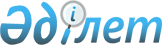 О внесении изменений и дополнений в решение маслихата Илийского района от 19 декабря 2014 года № 42-190 "О бюджете Илийского района на 2015-2017 годы"
					
			Утративший силу
			
			
		
					Решение Илийского районного маслихата Алматинской области от 06 ноября 2015 года № 50-237. Зарегистрировано Департаментом юстиции Алматинской области 17 ноября 2015 года № 3556. Утратило силу решением Илийского районного маслихата Алматинской области от 8 июля 2016 года № 5-28
      Сноска. Утратило силу решением Илийского районного маслихата Алматинской области от 08.07.2016 № 5-28 (вступает в силу с момента опубликования).

      В соответствии с пунктом 4 статьи 106 Бюджетного Кодекса Республики Казахстан от 4 декабря 2008 года, подпунктом 1 пункта 1 статьи 6 Закона Республики Казахстан от 23 января 2001 года "О местном государственном управлении и самоуправлении в Республике Казахстан" маслихат Илийского района РЕШИЛ:

      1. Внести в решение маслихата Илийского района от 19 декабря 2014 года № 42-190 "О бюджете Илийского района на 2015-2017 годы" (зарегистрированного в Реестре государственной регистрации нормативных правовых актов 29 декабря 2014 года № 2982, опубликованного в газете "Иле таны" от 08 января 2015 года № 2 (4585) и 16 января 2015 года № 3 (4586)), в решение маслихата Илийского района от 06 февраля 2015 года № 43-196 "О внесении изменений в решение маслихата Илийского района от 19 декабря 2014 года № 42-190 "О бюджете Илийского района на 2015-2017 годы" (зарегистрированного в Реестре государственной регистрации нормативных правовых актов 16 февраля 2015 года № 3053, опубликованного в газете "Иле таны" от 27 февраля 2015 года № 9 (4592)), в решение маслихата Илийского района от 27 мая 2015 года № 46-214 "О внесении изменений в решение маслихата Илийского района от 19 декабря 2014 года № 42-190 "О бюджете Илийского района на 2015-2017 годы" (зарегистрированного в Реестре государственной регистрации нормативных правовых актов 09 июня 2015 года № 3208, опубликованного в районной газете "Иле таны" от 19 июня 2015 года № 26 (4609)), в решение маслихата Илийского района от 03 сентября 2015 года № 48-226 "О внесении изменений в решение маслихата Илийского района от 19 декабря 2014 года № 42-190 "О бюджете Илийского района на 2015-2017 годы" (зарегистрированного в Реестре государственной регистрации нормативных правовых актов 11 сентября 2015 года № 3408, опубликованного в районной газете "Иле таны" от 19 сентября 2015 года № 39-40 (4622-4623)) следующие изменения и дополнения:

      пункт 1 указанного решения изложить в новой редакции:

      "1. Утвердить районный бюджет на 2015-2017 годы согласно приложениям 1, 2 и 3 соответственно, в том числе на 2015 год в следующих объемах:

      1) доходы 73 165 727 тысячи тенге, в том числе:

      налоговые поступления 64 565 244 тысячи тенге;

      неналоговые поступления 25 600 тысяч тенге;

      поступления от продажи основного капитала 300 000 тысяч тенге;

      поступления трансфертов 8 274 883 тысяч тенге, в том числе:

      целевые текущие трансферты 3 365 833 тысяч тенге;

      целевые трансферты на развитие 4 909 050 тысяч тенге;

      2) затраты 75 701 621 тысяч тенге, в том числе:

      бюджетные изъятия 59 813 370 тысяч тенге;

      3) чистое бюджетное кредитование 52 271 тысяч тенге, в том числе:

      бюджетные кредиты 68 379 тысячи тенге;

      погашение бюджетных кредитов 16 108 тысяч тенге;

      4) сальдо по операциям с финансовыми активами 4 000 тенге;

      5) дефицит (профицит) бюджета (−) 2 592 165 тысячи тенге;

      6) финансирование дефицита (использование профицита) бюджета 2 592 165 тысяч тенге".

      дополнить пунктом 4-1:

      "4-1. Учесть, что в районном бюджете на 2015 год предусмотрены трансферты органам местного самоуправления в сумме 19 637 тысяч тенге, согласно приложению 5.

      Акимам сельских округов обеспечить эффективное использование бюджетных средств, поступающих на контольный счет наличности местного самоуправления".

      2. Приложение 1 к указанному решению изложить в новой редакции согласно приложению 1 к настоящему решению.

      3. Указанное решение дополнить приложением 5, согласно приложению 2 к настоящему решению.

      4. Возложить на руководителя государственного учреждения "Отдел экономики и бюджетного планирования Илийского района" (Естеусизову Гульнар Таутаевна по соглосованию) опубликование настоящего решения после государственной регистрации в органах юстиции в официальных и периодических печатных изданиях, а также на интернет-ресурсе, определяемом Правительством Республики Казахстан, и на интернет-ресурсе районного маслихата.

      5. Контроль за исполнением настоящего решения возложить на постоянную комиссию маслихата Илийского района "По вопросам бюджета, социально-экономического развития, транспорта, строительства, связи, промышленности, сельского хозяйства, земельных отношений и предпринимательства".

      6. Настоящее решение вступает в силу с 1 января 2015 года. Бюджет Илийского района на 2015 год Распределение трансфертов органам местного самоуправления
					© 2012. РГП на ПХВ «Институт законодательства и правовой информации Республики Казахстан» Министерства юстиции Республики Казахстан
				
      Председатель сессии маслихата

      Илийского района

Ш. Кагазбаева

      Секретарь маслихата

      Илийского района

Е. Турумбетов
Приложение 1 к решению маслихата Илийского района от 06 ноября 2015 года № 50-237 "О внесении изменений и дополнений в решение маслихата Илийского района от 19 декабря 2014 года № 42-190 "О бюджете Илийского района на 2015-2017 годы"Приложение 1 утвержденное решением маслихата Илийского района от 19 декабря 2014 года № 42-190 "О бюджете Илийского района на 2015-2017 годы"
Категория
Категория
Категория
Категория
Категория
Сумма (тысяч тенге)
Класс
Класс
Класс
Класс
Сумма (тысяч тенге)
Подкласс
Подкласс
Подкласс
Сумма (тысяч тенге)
Специфика
Специфика
Сумма (тысяч тенге)
Наименование
Сумма (тысяч тенге)
І. Доходы
73 165 727
1
Налоговые поступления
64 565 244
01
Подоходный налог
3 472 525
2
Индивидуальный подоходный налог
3 472 525
03
Социальный налог
2 226 038
1
Социальный налог
2 226 038
04
Hалоги на собственность
2 195 317
1
Hалоги на имущество
1 777 800
3
Земельный налог
69 431
4
Hалог на транспортные средства
344 286
5
Единый земельный налог
3 800
05
Внутренние налоги на товары, работы и услуги
56 612 364
2
Акцизы
56 499 064
3
Поступления за использование природных и других ресурсов
9 000
4
Сборы за ведение предпринимательской и профессиональной деятельности
100 000
5
Налог на игорный бизнес
4 300
08
Обязательные платежи, взимаемые за совершение юридически значимых действий и (или) выдачу документов уполномоченными на то государственными органами или должностными лицами
59 000
1
Государственная пошлина
59 000
2
Неналоговые поступления
25 600
01
Доходы от государственной собственности
8 000
5
Доходы от аренды имущества, находящегося в государственной собственности
8 000
04
Штрафы, пени, санкции, взыскания, налагаемые государственными учреждениями, финансируемыми из государственного бюджета, а также содержащимися и финансируемыми из бюджета (сметы расходов) Национального Банка Республики Казахстан 
6 500
1
Штрафы, пени, санкции, взыскания, налагаемые государственными учреждениями, финансируемыми из государственного бюджета, а также содержащимися и финансируемыми из бюджета (сметы расходов) Национального Банка Республики Казахстан, за исключением поступлений от организаций нефтяного сектора 
6 500
06
Прочие неналоговые поступления
11 100
1
Прочие неналоговые поступления
11 100
3
Поступления от продажи основного капитала
300 000
03
Продажа земли и нематериальных активов
300 000
1
Продажа земли
300 000
4
Поступления трансфертов 
8 274 883
02
Трансферты из вышестоящих органов государственного управления
8 274 883
2
Трансферты из областного бюджета
8 274 883
Функциональная группа
Функциональная группа
Функциональная группа
Функциональная группа
Функциональная группа
Функциональная группа
Сумма (тысяч тенге)
Функциональная подгруппа
Функциональная подгруппа
Функциональная подгруппа
Функциональная подгруппа
Функциональная подгруппа
Сумма (тысяч тенге)
Администратор бюджетных программ
Администратор бюджетных программ
Администратор бюджетных программ
Администратор бюджетных программ
Сумма (тысяч тенге)
Программа
Программа
Программа
Сумма (тысяч тенге)
Подпрограмма
Подпрограмма
Сумма (тысяч тенге)
Наименование
Сумма (тысяч тенге)
ІІ. Затраты
75 701 621
01
Государственные услуги общего характера
399 617
1
Представительные, исполнительные и другие органы, выполняющие общие функции государственного управления
361 938
112
Аппарат маслихата района (города областного значения)
14 956
001
Услуги по обеспечению деятельности маслихата района (города областного значения)
14 656
003
Капитальные расходы государственного органа
300
122
Аппарат акима района (города областного значения)
114 708
001
Услуги по обеспечению деятельности акима района (города областного значения)
106 649
003
Капитальные расходы государственного органа
8 059
123
Аппарат акима района в городе, города районного значения, поселка, села, сельского округа
232 274
001
Услуги по обеспечению деятельности акима района в городе, города районного значения, поселка, села, сельского округа
221 793
022
Капитальные расходы государственного органа
10 481
2
Финансовая деятельность
16 396
452
Отдел финансов района (города областного значения)
16 396
001
Услуги по реализации государственной политики в области исполнения бюджета и управления коммунальной собственностью района (города областного значения)
12 497
003
Проведение оценки имущества в целях налогообложения
2 339
010
Приватизация, управление коммунальным имуществом, постприватизационная деятельность и регулирование споров, связанных с этим
1 080
018
Капитальные расходы государственного органа
480
5
Планирование и статистическая деятельность
21 283
453
Отдел экономики и бюджетного планирования района (города областного значения)
21 283
001
Услуги по реализации государственной политики в области формирования и развития экономической политики, системы государственного планирования
20 783
004
Капитальные расходы государственного органа
500
02
Оборона
4 382
1
Военные нужды
2 727
122
Аппарат акима района (города областного значения)
2 727
005
Мероприятия в рамках исполнения всеобщей воинской обязанности
2 727
2
Организация работы по чрезвычайным ситуациям
1 655
122
Аппарат акима района (города областного значения)
1 655
006
Предупреждение и ликвидация чрезвычайных ситуаций масштаба района (города областного значения)
400
007
Мероприятия по профилактике и тушению степных пожаров районного (городского) масштаба, а также пожаров в населенных пунктах, в которых не созданы органы государственной противопожарной службы
1 255
03
Общественный порядок, безопасность, правовая, судебная, уголовно-исполнительная деятельность
3 755
9
Прочие услуги в области общественного порядка и безопасности
3 755
485
Отдел пассажирского транспорта и автомобильных дорог района (города областного значения)
3 755
021
Обеспечение безопасности дорожного движения в населенных пунктах
3 755
04
Образование
11 285 956
1
Дошкольное воспитание и обучение
1 041 023
464
Отдел образования района (города областного значения)
1 041 023
009
Обеспечение деятельности организаций дошкольного воспитания и обучения
209 257
040
Реализация государственного образовательного заказа в дошкольных организациях образования
831 766
2
Начальное, основное среднее и общее среднее образование
5 285 824
123
Аппарат акима района в городе, города районного значения, поселка, села, сельского округа
47 961
005
Организация бесплатного подвоза учащихся до школы и обратно в сельской местности
47 961
464
Отдел образования района (города областного значения)
5 186 863
003
Общеобразовательное обучение
5 155 865
006
Дополнительное образование для детей
30 998
465
Отдел физической культуры и спорта района (города областного значения)
51 000
017
Дополнительное образование для детей и юношества по спорту
51 000
9
Прочие услуги в области образования
4 959 109
464
Отдел образования района (города областного значения)
1 304 989
001
Услуги по реализации государственной политики на местном уровне в области образования
17 509
004
Информатизация системы образования в государственных учреждениях образования района (города областного значения)
32 280
005
Приобретение и доставка учебников, учебно-методических комплексов для государственных учреждений образования района (города областного значения)
273 301
007
Проведение школьных олимпиад, внешкольных мероприятий и конкурсов районного (городского) масштаба
2 000
012
Капитальные расходы государственного органа
450
015
Ежемесячная выплата денежных средств опекунам (попечителям) на содержание ребенка-сироты (детей-сирот), и ребенка (детей), оставшегося без попечения родителей
63 566
067
Капитальные расходы подведомственных государственных учреждений и организаций
915 883
467
Отдел строительства района (города областного значения)
3 654 120
037
Строительство и реконструкция объектов образования
3 654 120
06
Социальная помощь и социальное обеспечение
367 706
1
Социальное обеспечение
1 217
464
Отдел образования района (города областного значения)
1 217
030
Содержание ребенка (детей), переданного патронатным воспитателям
1 217
2
Социальная помощь
328 224
451
Отдел занятости и социальных программ района (города областного значения)
328 224
002
Программа занятости
62 034
004
Оказание социальной помощи на приобретение топлива специалистам здравоохранения, образования, социального обеспечения, культуры, спорта и ветеринарии в сельской местности в соответствии с законодательством Республики Казахстан
35 676
005
Государственная адресная социальная помощь
3 640
006
Оказание жилищной помощи
19 350
007
Социальная помощь отдельным категориям нуждающихся граждан по решениям местных представительных органов
25 210
010
Материальное обеспечение детей-инвалидов, воспитывающихся и обучающихся на дому
4 281
014
Оказание социальной помощи нуждающимся гражданам на дому
53 111
016
Государственные пособия на детей до 18 лет
57 782
017
Обеспечение нуждающихся инвалидов обязательными гигиеническими средствами и предоставление услуг специалистами жестового языка, индивидуальными помощниками в соответствии с индивидуальной программой реабилитации инвалида
30 838
052
Проведение мероприятий, посвященных семидесятилетию Победы в Великой Отечественной войне
36 302
9
Прочие услуги в области социальной помощи и социального обеспечения
38 265
451
Отдел занятости и социальных программ района (города областного значения)
36 710
001
Услуги по реализации государственной политики на местном уровне в области обеспечения занятости и реализации социальных программ для населения
31 274
011
Оплата услуг по зачислению, выплате и доставке пособий и других социальных выплат
3 147
021
Капитальные расходы государственного органа
500
050
Реализация Плана мероприятий по обеспечению прав и улучшению качества жизни инвалидов
1 789
485
Отдел пассажирского транспорта и автомобильных дорог района (города областного значения)
1 555
050
Реализация Плана мероприятий по обеспечению прав и улучшению качества жизни инвалидов
1 555
07
Жилищно-коммунальное хозяйство
2 013 761
1
Жилищное хозяйство
894 152
463
Отдел земельных отношений района (города областного значения)
85 117
016
Изъятие земельных участков для государственных нужд 
85 117
467
Отдел строительства района (города областного значения)
612 682
003
Проектирование и (или) строительство, реконструкция жилья коммунального жилищного фонда
312 585
004
Проектирование, развитие и (или) обустройство инженерно-коммуникационной инфраструктуры
300 097
487
Отдел жилищно-коммунального хозяйства и жилищной инспекции района (города областного значения)
196 353
001
Услуги по реализации государственной политики на местном уровне в области жилищно-коммунального хозяйства и жилищного фонда
8 265
003
Капитальные расходы государственного органа
583
006
Обеспечение жильем отдельных категорий граждан
183 016
041
Ремонт и благоустройство объектов в рамках развития городов и сельских населенных пунктов по Дорожной карте занятости 2020
4 489
2
Коммунальное хозяйство
625 213
487
Отдел жилищно-коммунального хозяйства и жилищной инспекции района (города областного значения)
625 213
016
Функционирование системы водоснабжения и водоотведения
7 000
028
Развитие коммунального хозяйства
283 639
058
Развитие системы водоснабжения и водоотведения в сельских населенных пунктах
334 574
3
Благоустройство населенных пунктов
494 396
123
Аппарат акима района в городе, города районного значения, поселка, села, сельского округа
452 396
008
Освещение улиц населенных пунктов
41 912
009
Обеспечение санитарии населенных пунктов
14 483
010
Содержание мест захоронений и погребение безродных
1 800
011
Благоустройство и озеленение населенных пунктов
394 201
487
Отдел жилищно-коммунального хозяйства и жилищной инспекции района (города областного значения)
42 000
030
Благоустройство и озеленение населенных пунктов
42 000
08
Культура, спорт, туризм и информационное пространство
154 443
1
Деятельность в области культуры
60 276
455
Отдел культуры и развития языков района (города областного значения)
60 276
003
Поддержка культурно-досуговой работы
60 276
2
Спорт
14 986
465
Отдел физической культуры и спорта района (города областного значения)
14 986
001
Услуги по реализации государственной политики на местном уровне в сфере физической культуры и спорта
6 039
004
Капитальные расходы государственного органа 
300
006
Проведение спортивных соревнований на районном (города областного значения) уровне
3 703
007
Подготовка и участие членов сборных команд района (города областного значения) по различным видам спорта на областных спортивных соревнованиях
4 944
3
Информационное пространство
42 299
455
Отдел культуры и развития языков района (города областного значения)
39 588
006
Функционирование районных (городских) библиотек
34 009
007
Развитие государственного языка и других языков народа Казахстана
5 579
456
Отдел внутренней политики района (города областного значения)
2 711
002
Услуги по проведению государственной информационной политики
2 711
9
Прочие услуги по организации культуры, спорта, туризма и информационного пространства
36 882
455
Отдел культуры и развития языков района (города областного значения)
19 485
001
Услуги по реализации государственной политики на местном уровне в области развития языков и культуры
6 019
010
Капитальные расходы государственного органа 
7 366
032
Капитальные расходы подведомственных государственных учреждений и организаций
6 100
456
Отдел внутренней политики района (города областного значения)
17 397
001
Услуги по реализации государственной политики на местном уровне в области информации, укрепления государственности и формирования социального оптимизма граждан
17 097
006
Капитальные расходы государственного органа 
300
09
Топливно-энергетический комплекс и недропользование
136 000
9
Прочие услуги в области топливно-энергетического комплекса и недропользования
136 000
467
Отдел строительства района (города областного значения)
136 000
036
Развитие газотранспортной системы 
136 000
10
Сельское, водное, лесное, рыбное хозяйство, особо охраняемые природные территории, охрана окружающей среды и животного мира, земельные отношения
183 629
1
Сельское хозяйство
75 428
453
Отдел экономики и бюджетного планирования района (города областного значения)
17 523
099
Реализация мер по оказанию социальной поддержки специалистов
17 523
462
Отдел сельского хозяйства района (города областного значения)
15 837
001
Услуги по реализации государственной политики на местном уровне в сфере сельского хозяйства
15 837
473
Отдел ветеринарии района (города областного значения)
42 068
001
Услуги по реализации государственной политики на местном уровне в сфере ветеринарии
15 386
003
Капитальные расходы государственного органа
909
006
Организация санитарного убоя больных животных
1 446
007
Организация отлова и уничтожения бродячих собак и кошек
3 600
008
Возмещение владельцам стоимости изымаемых и уничтожаемых больных животных, продуктов и сырья животного происхождения
15 839
009
Проведение ветеринарных мероприятий по энзоотическим болезням животных
2 446
010
Проведение мероприятий по идентификации сельскохозяйственных животных
2 442
6
Земельные отношения
27 120
463
Отдел земельных отношений района (города областного значения)
27 120
001
Услуги по реализации государственной политики в области регулирования земельных отношений на территории района (города областного значения)
12 015
006
Землеустройство, проводимое при установлении границ районов, городов областного значения, районного значения, сельских округов, поселков, сел
14 805
007
Капитальные расходы государственного органа
300
9
Прочие услуги в области сельского, водного, лесного, рыбного хозяйства, охраны окружающей среды и земельных отношений
81 081
473
Отдел ветеринарии района (города областного значения)
81 081
011
Проведение противоэпизоотических мероприятий
81 081
11
Промышленность, архитектурная, градостроительная и строительная деятельность
19 574
2
Архитектурная, градостроительная и строительная деятельность
19 574
467
Отдел строительства района (города областного значения)
10 219
001
Услуги по реализации государственной политики на местном уровне в области строительства
9 919
017
Капитальные расходы государственного органа 
300
468
Отдел архитектуры и градостроительства района (города областного значения)
9 355
001
Услуги по реализации государственной политики в области архитектуры и градостроительства на местном уровне 
9 055
004
Капитальные расходы государственного органа 
300
12
Транспорт и коммуникации
1 022 062
1
Автомобильный транспорт
1 015 288
485
Отдел пассажирского транспорта и автомобильных дорог района (города областного значения)
1 015 288
022
Развитие транспортной инфраструктуры
7 000
023
Обеспечение функционирования автомобильных дорог
611 282
045
Капитальный и средний ремонт автомобильных дорог районного значения и улиц населенных пунктов
397 006
9
Прочие услуги в сфере транспорта и коммуникаций
6 774
485
Отдел пассажирского транспорта и автомобильных дорог района (города областного значения)
6 774
001
Услуги по реализации государственной политики на местном уровне в области пассажирского транспорта и автомобильных дорог 
6 497
003
Капитальные расходы государственного органа 
277
13
Прочие
197 108
3
Поддержка предпринимательской деятельности и защита конкуренции
8 741
469
Отдел предпринимательства района (города областного значения)
8 741
001
Услуги по реализации государственной политики на местном уровне в области развития предпринимательства и промышленности
8 141
004
Капитальные расходы государственного органа 
600
9
Прочие
188 367
123
Аппарат акима района в городе, города районного значения, поселка, села, сельского округа
165 655
040
Реализация мер по содействию экономическому развитию регионов в рамках Программы "Развитие регионов" 
165 655
452
Отдел финансов района (города областного значения)
22 712
012
Резерв местного исполнительного органа района (города областного значения)
22 712
14
Обслуживание долга
34 320
1
Обслуживание долга
34 320
452
Отдел финансов района (города областного значения)
34 320
013
Обслуживание долга местных исполнительных органов по выплате вознаграждений и иных платежей по займам из областного бюджета
34 320
15
Трансферты
59 879 308
1
Трансферты
59 879 308
452
Отдел финансов района (города областного значения)
59 879 308
006
Возврат неиспользованных (недоиспользованных) целевых трансфертов
46 301
007
Бюджетные изъятия
59 813 370
051
Трансферты органам местного самоуправления
19 637
III.Чистое бюджетное кредитование
52 271
Бюджетные кредиты 
68 379
10
Сельское, водное, лесное, рыбное хозяйство, особо охраняемые природные территории, охрана окружающей среды и животного мира, земельные отношения
68 379
1
Сельское хозяйство
68 379
453
Отдел экономики и бюджетного планирования района (города областного значения)
68 379
006
Бюджетные кредиты для реализации мер социальной поддержки специалистов
68 379
Категория
Категория
Категория
Категория
Категория
Сумма (тысяч тенге)
Класс
Класс
Класс
Класс
Сумма (тысяч тенге)
Подкласс
Подкласс
Подкласс
Сумма (тысяч тенге)
Специфика
Специфика
Сумма (тысяч тенге)
Наименование
Сумма (тысяч тенге)
5
Погашение бюджетных кредитов
16 108
01
Погашение бюджетных кредитов
16 108
1
Погашение бюджетных кредитов, выданных из государственного бюджета
16 108
Функциональная группа
Функциональная группа
Функциональная группа
Функциональная группа
Функциональная группа
Функциональная группа
Сумма (тысяч тенге)
Функциональная подгруппа
Функциональная подгруппа
Функциональная подгруппа
Функциональная подгруппа
Функциональная подгруппа
Сумма (тысяч тенге)
Администратор бюджетных программ
Администратор бюджетных программ
Администратор бюджетных программ
Администратор бюджетных программ
Сумма (тысяч тенге)
Программа
Программа
Программа
Сумма (тысяч тенге)
Подпрограмма
Подпрограмма
Сумма (тысяч тенге)
Наименование
Сумма (тысяч тенге)
IV. Сальдо по операциям с финансовыми активами
4 000
13
Прочие
4 000
9
Прочие
4 000
456
Отдел внутренней политики района (города областного значения)
4 000
065
Формирование или увеличение уставного капитала юридических лиц
4 000
Категория
Категория
Категория
Категория
Категория
Сумма (тысяч тенге)
Класс
Класс
Класс
Класс
Сумма (тысяч тенге)
Подкласс
Подкласс
Подкласс
Сумма (тысяч тенге)
Специфика
Специфика
Сумма (тысяч тенге)
Наименование
Сумма (тысяч тенге)
6
Поступления от продажи финансовых активов государства
0
01
Поступления от продажи финансовых активов государства
0
1
Поступления от продажи финансовых активов внутри страны
0
Категория
Категория
Категория
Категория
Категория
Сумма (тысяч тенге)
Класс
Класс
Класс
Класс
Сумма (тысяч тенге)
Подкласс
Подкласс
Подкласс
Сумма (тысяч тенге)
Специфика
Специфика
Сумма (тысяч тенге)
Наименование
Сумма (тысяч тенге)
V. Дефицит (профицит) бюджета
-2 592 165
VI. Финансирование дефицита (использование профицита) бюджета
2 592 165
7
Поступления займов
68 379
01
Внутренние государственные займы
68 379
2
Договоры займа
68 379
8
Используемые остатки бюджетных средств
2 609 763
01
Остатки бюджетных средств
2 609 763
1
Свободные остатки бюджетных средств
2 609 763
Функциональная группа
Функциональная группа
Функциональная группа
Функциональная группа
Функциональная группа
Функциональная группа
Сумма (тысяч тенге)
Функциональная подгруппа
Функциональная подгруппа
Функциональная подгруппа
Функциональная подгруппа
Функциональная подгруппа
Сумма (тысяч тенге)
Администратор бюджетных программ
Администратор бюджетных программ
Администратор бюджетных программ
Администратор бюджетных программ
Сумма (тысяч тенге)
Программа
Программа
Программа
Сумма (тысяч тенге)
Подпрограмма
Подпрограмма
Сумма (тысяч тенге)
Наименование
Сумма (тысяч тенге)
16
Погашение займов
85 977
1
Погашение займов
85 977
452
Отдел финансов района (города областного значения)
85 977
008
Погашение долга местного исполнительного органа перед вышестоящим бюджетом
76 626
021
Возврат неиспользованных бюджетных кредитов, выданных из местного бюджета
9 351Приложение 2 к решению маслихата Илийского района от 06 ноября 2015 года № 50-237 "О внесении изменений и дополнений в решение маслихата Илийского района от 19 декабря 2014 года № 42-190 "О бюджете Илийского района на 2015-2017 годы"Приложение 5 к решению маслихата Илийского района от 19 декабря 2014 года № 42-190 "О бюджете Илийского района на 2015-2017 годы"
№
Наименование
Сумма (тысяч тенге) 
Всего
19 637
1
Государственное учреждение "Аппарат акима Ащыбулакского сельского округа"
2 548
2
Государственное учреждение "Аппарат акима Байсеркинского сельского округа"
7 734
3
Государственное учреждение "Аппарат акима Бурундайского сельского округа"
1 124
4
Государственное учреждение "Аппарат акима Жетигенского сельского округа"
1 809
5
Государственное учреждение "Аппарат акима КазЦиковского сельского округа"
946
6
Государственное учреждение "Аппарат акима Караойского сельского округа"
1 518
7
Государственное учреждение "Аппарат акима Куртинского сельского округа"
180
8
Государственное учреждение "Аппарат акима Междуреченского сельского округа"
758
9
Государственное учреждение "Аппарат акима Чапаевского сельского округа"
915
10
Государственное учреждение "Аппарат акима Энергетического сельского округа"
2 105